ПРОЕКТАДМИНИСТРАЦИЯ КУРСКОЙ ОБЛАСТИПОСТАНОВЛЕНИЕот _______________  № ______________г. КурскО внесении изменений в Генеральный план муниципального образования «Веретенинский сельсовет» Железногорского района Курской областиВ соответствии с Градостроительным кодексом Российской Федерации, Законом Курской области от 7 декабря 2021 года № 109-ЗКО 
«О перераспределении отдельных полномочий между органами местного самоуправления поселений, муниципальных районов Курской области и органами государственной власти Курской области в области градостроительной деятельности», постановлением Администрации Курской области от 02.03.2022 № 180-па «Об утверждении Положения о порядке подготовки и утверждения проектов документов территориального планирования городских и сельских поселений Курской области» Администрация Курской области ПОСТАНОВЛЯЕТ:Утвердить прилагаемые изменения, которые вносятся в Генеральный план муниципального образования «Веретенинский сельсовет» Железногорского района Курской области, утвержденный решением Представительного Собрания Железногорского района Курской области от 29.03.2021 № 7-4-РС.Губернатор Курской области                                                                               Р. СтаровойтУТВЕРЖДЕНЫпостановлением АдминистрацииКурской областиот ______________№_____ИЗМЕНЕНИЯ,которые вносятся в Генеральный план муниципального образования «Веретенинский сельсовет» Железногорского района Курской области2. В Томе II «Материалы по обоснованию Генерального плана»:1) дополнить подраздел 1.3 «Природные условия и ресурсы» подразделом следующего содержания:«1.3.6 Рекреационные ресурсы. 
Особо охраняемые природные территорииСогласно Федеральному закону № 33-ФЗ «Об особо охраняемых природных территориях» особо охраняемые природные территории (ООПТ) – участки земли, водной поверхности и воздушного пространства над ними, где располагаются природные комплексы и объекты, которые имеют особое природоохранное, научное, культурное, эстетическое, рекреационное и оздоровительное значение, которые изъяты решениями органов государственной власти полностью или частично из хозяйственного использования и для которых установлен режим особой охраны.В соответствии с постановлением Администрации Курской области от 20.07.2012 № 607-па «Об утверждении Схемы развития и размещения особо охраняемых природных территорий в Курской области на период до 2024 года» на территории Веретенинского сельсовета расположен планируемый памятник природы регионального значения «Урочище Гнань и артезианский источник». Планируемый памятник природы расположен в границах Веретенинского сельсовета в северо-восточной части Железногорского района Курской области, в 75 км на северо-запад от города Курска и в 0,5 км на северо-восток от д. Михайловка.На территории планируемого памятника природы отмечено: 220 видов сосудистых растений, из которых 13 внесены в Красную книгу Курской области (2017) – лук медвежий, пролеска сибирская, зубянка луковичная, дремлик морозниковый, колокольчик широколистный и другие; 130 видов позвоночных животных и более 80 видов беспозвоночных животных, из них 8 внесены в Красную книгу Российской Федерации (2021) – дозорщик-император, жук-олень, бронзовка гладкая, черный аист, скопа, змееяд, орлан-белохвост, обыкновенная горлица и более 25 видов внесены в Красную книгу Курской области – серая жаба, травяная лягушка, живородящая ящерица, стрекоза решетчатая. Желна, седой дятел, крапивник, соня лесная и другие;42 вида лишайников и 85 видов грибов, из них 2 вида занесены в Красную книгу Курской области – дождевик гигантский и пизолитус бескорневой и 1 вид – трутовик лакированный занесен в Красную книгу Российской Федерации (2008).»;2) В разделе 2. «Обоснование выбранного варианта размещения объектов местного значения на основе анализа использования территорий муниципального образования»:а) абзацы третий - пятый подраздела 2.11. «Санитарная очистка территории. Размещение кладбищ» изложить в следующей редакции:«Количество и размещение кладбищ, скотомогильников на территории Веретенинского сельсовета.В сельсовете расположено 1 сельское кладбище, на котором проводятся захоронения. Общая площадь территорий кладбища составляет 7,5 га.Помимо этого, на территории Веретенинского сельсовета Железногорского района Курской области присутствует городское кладбище, расположенное на земельном участке с кадастровым номером 46:06:131101:43 общей площадью 4,33 га, принадлежащее и эксплуатируемое городом Железногорском.На территории сельсовета расположен 1 скотомогильник, сибиреязвенные захоронения на территории сельсовета отсутствуют.»;б) подраздел 2.11. «Санитарная очистка территории. Размещение кладбищ» дополнить абзацами следующего содержания:«Также, Генеральным планом на территории Веретенинского сельсовета Железногорского района Курской области предусматривается размещение объекта местного значения муниципального образования 
«город Железногорск» Курской области – городского кладбища, расположенного на земельном участке с кадастровым номером 46:06:131101:43 общей площадью 4,33 га, с последующим расширением и включением в его границы земельных участков с кадастровыми номерами:46:06:131101:46 (24,82 га)46:06:131101:47 (1,74 га)46:06:131102:6 (3,28 м)расположенный между земельными участками с кадастровыми номерами 46:06:131101:43 площадью 4,33 га, 46:06:131101:46 площадью 24,82 га и 46:06:131101:47 площадью 1,74 га несформированный земельный участок ориентировочной площадью 0,49 га.»;3) Карту территорий, подверженных риску возникновения чрезвычайных ситуаций природного и техногенного характера изложить в следующей редакции:«Курская областьЖелезногорский районВеретенинский сельсоветГЕНЕРАЛЬНЫЙ ПЛАНКарта территорий муниципального образования, подверженных риску возникновения чрезвычайных ситуаций природного и техногенного характера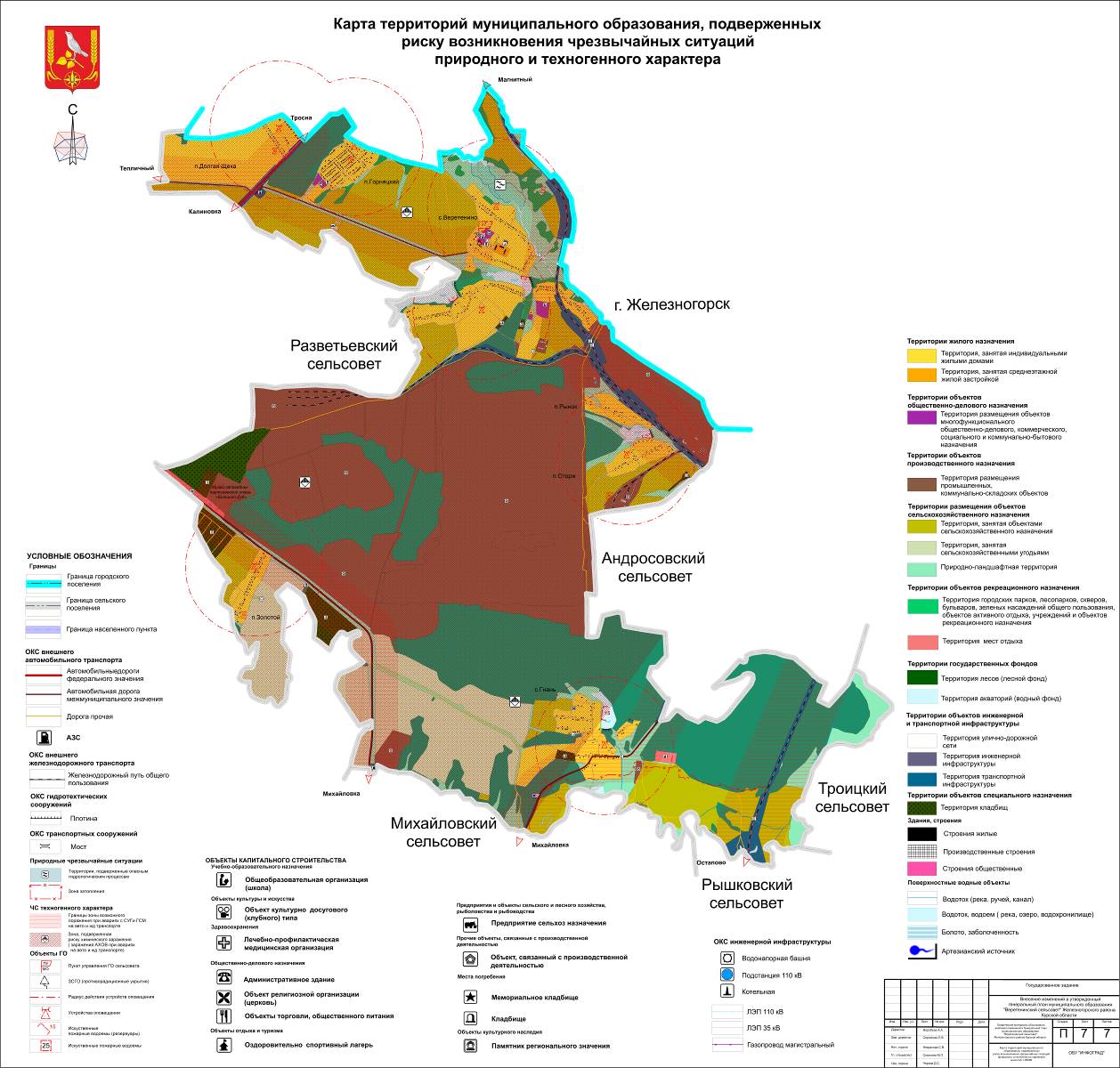 »;4) дополнить Картой современного использования территории муниципального образования; Картой использования территории с отображением зон с особыми условиями использования территорий муниципального образования, следующего содержания:«Курская областьЖелезногорский районВеретенинский сельсоветГЕНЕРАЛЬНЫЙ ПЛАНКарта современного использования территориимуниципального образования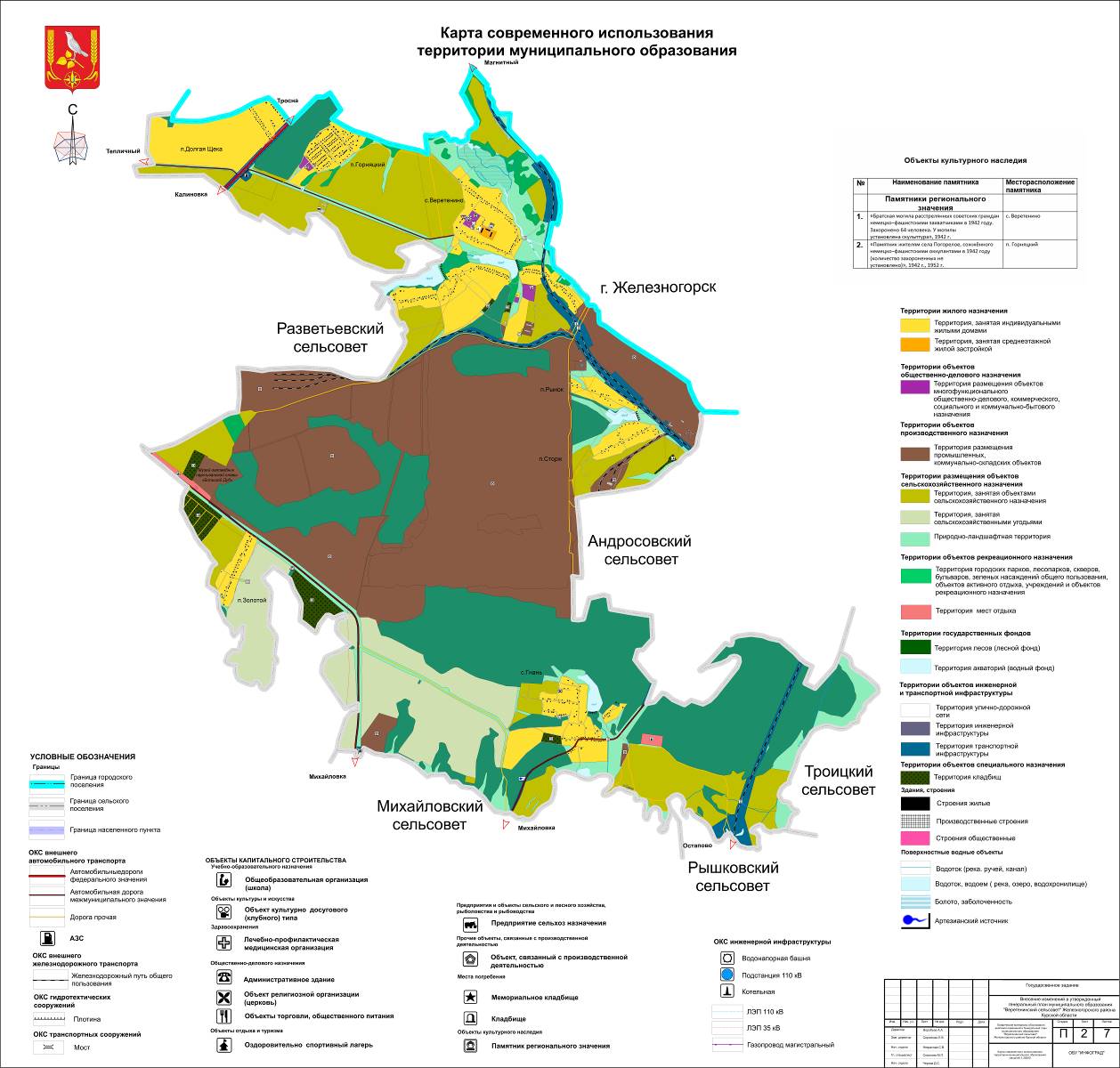 Курская областьЖелезногорский районВеретенинский сельсоветГЕНЕРАЛЬНЫЙ ПЛАНКарта использования территории с отображением зон с особыми условиями использования территорий муниципального образования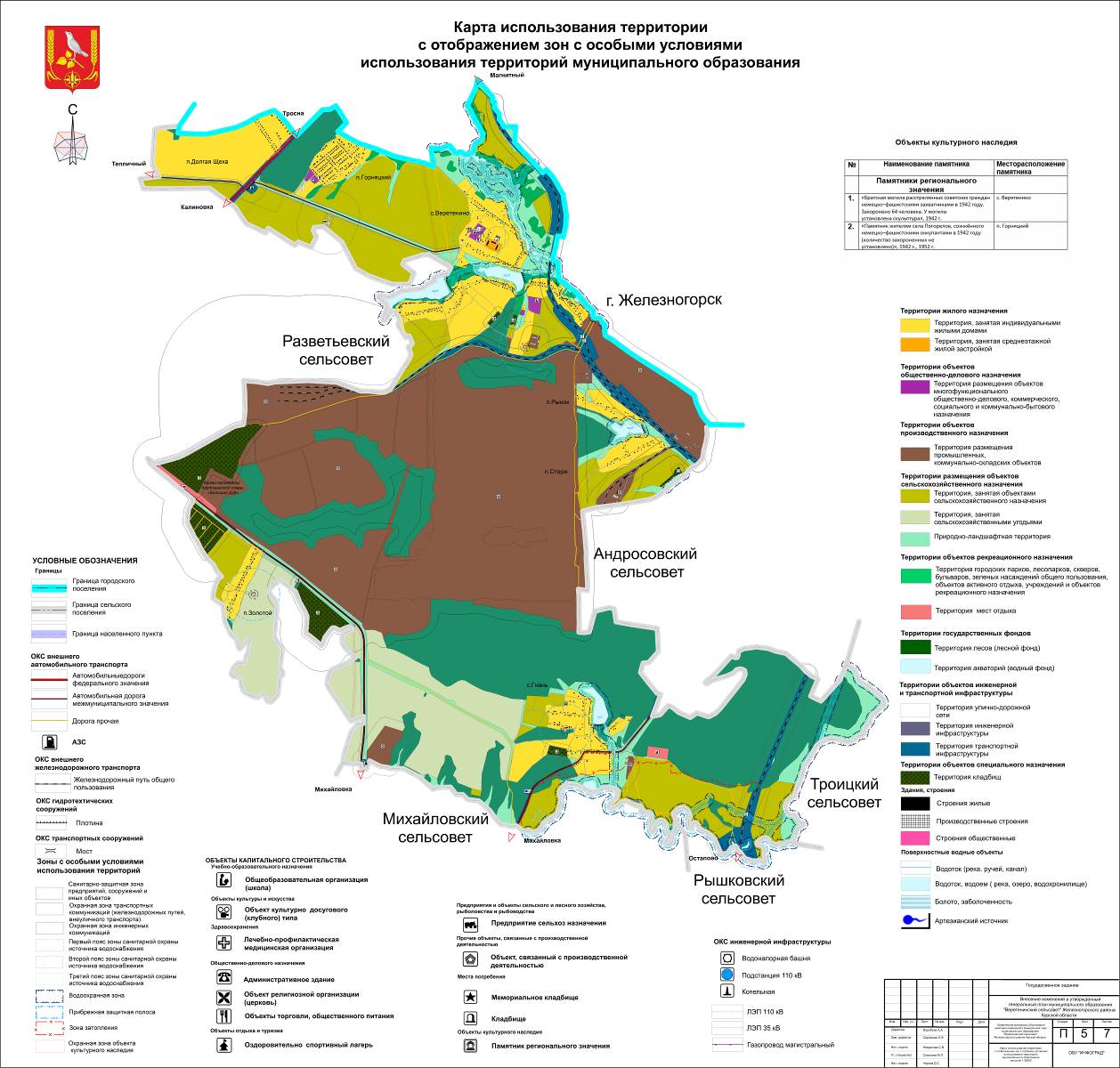 ».